Questão 01. Uma escola promoveu jogos esportivos cujos resultados estão no quadro abaixo: 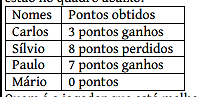 Quem é o jogador que está melhor classificado?CarlosSílvioPauloMárioJoão Questão 02. Considere as afirmações: Quais alternativas são verdadeiras?Apenas II e III e IIINenhuma das alternativasTodas as alternativasQuestão 03. Uma formiga faz o seguinte percurso sobre uma reta numerada: “A partir do zero, ela caminha cinco unidades no sentido positivo e em seguida anda sete unidades no sentido negativo. Determine o ponto em que se encontra a formiga após esse percurso.”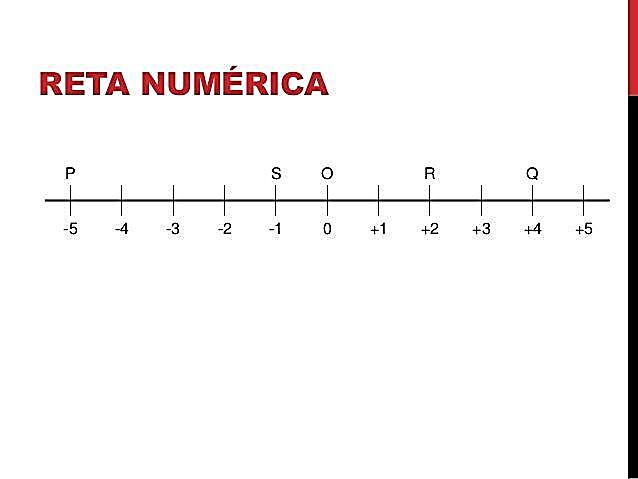 a) P                                             obs: -2 não tem letrab) Qc) Rd) Se) TQuestão 04. Rodrigo adora brincar no elevador de seu prédio que possui 20 andares. Um dia, saiu do seu apartamento que fica no 7º andar e subiu 4 andares, depois desceu 10, depois subiu 14 e depois desceu 6 andares. Quando ele foi entrar no elevador novamente, percebeu que parou de funcionar. Em qual andar Rodrigo parou?a) 8º andarb) 9º andarc) 10º andard) 11º andare) 12º andarQuestão 05. O sucessor do sucessor do antecessor do sucessor de um número é 25. Esse número é:a) 23b) 28c) 25d) 27e) 30Questão 06. Resolva as expressões numéricas com os números inteiros:Dica: utilize a regra dos sinais dentro e fora dos parênteses.a) (– 2)– (+1)– (+5) -8b) (+4) + (– 2)– (+3)-1c) (+4) + (– 6)– (+7)– (– 6) + (+7) 4d) −32 − 1 − (−12 + 14 + 7) + (−5 − 6 − 9 + 3 ) − 17 -76Questão 07. Joana foi ao mesmo tempo a vigésima terceira melhor classificada e a vigésima terceira classificada em um concurso. Quantos eram os concorrentes?a) 23b) 43c) 44                    A QUESTÃO ESTÁ INCOMPLETAd) 45e) 46Questão 08. Uma equipe de futebol obteve, durante o ano de 2010, 26 vitórias, 15 empates e 11 derrotas. Qual é a razão do número de vitórias para o número total de partidas disputadas?Questão 09. Pedrinho resolveu 20 problemas de Matemática e acertou 18. Cláudia resolveu 30 problemas e acertou 24. Quem apresentou o melhor desempenho?pedrinhoQuestão 10. Uma prova de matemática tem 10 questões. Um aluno acertou 8 destas questões. Determine:a) A razão do número de questões que acertou para o total de questões.8 esta para 10b) A razão do número de questões que errou para o número de questões que acertou.2 esta para 8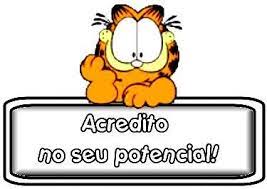 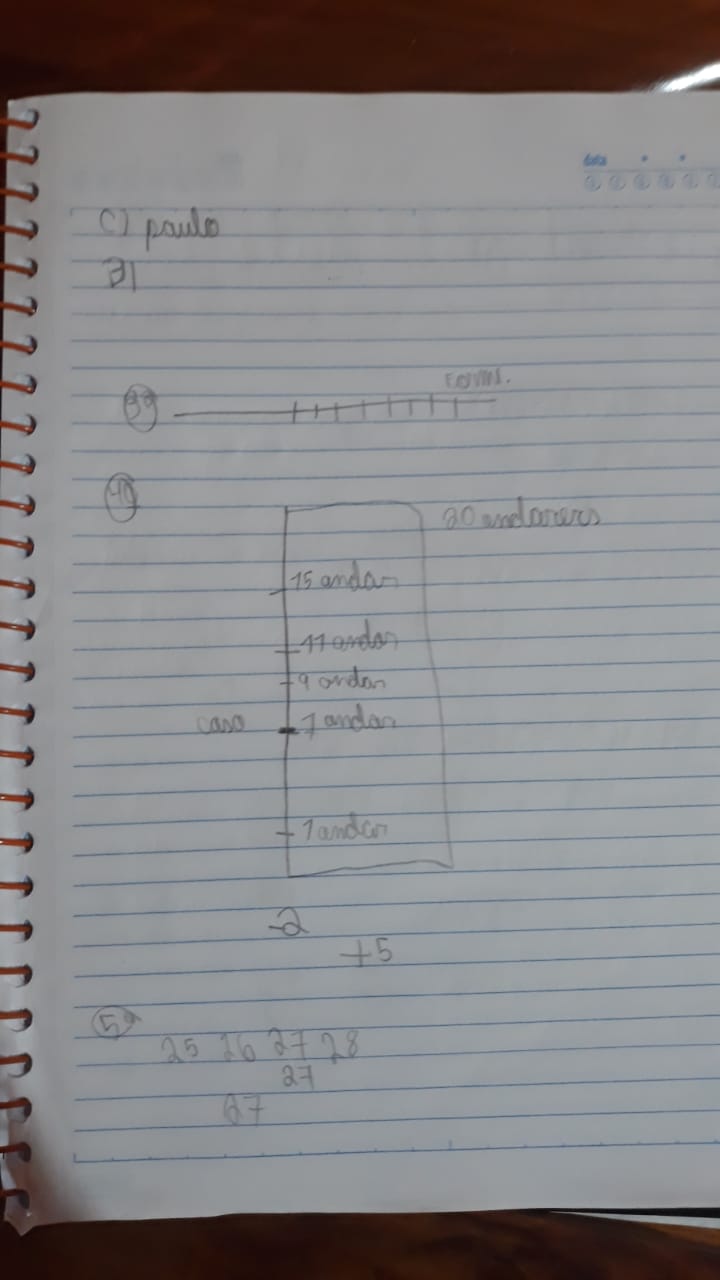 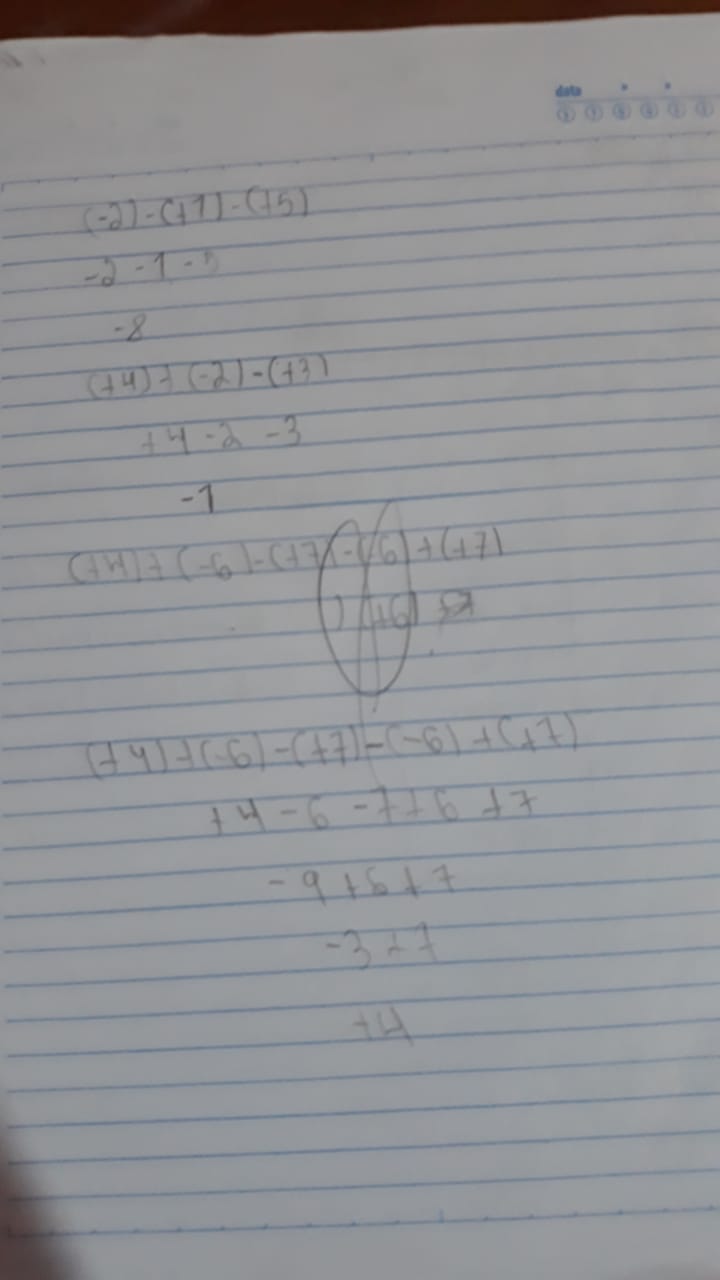 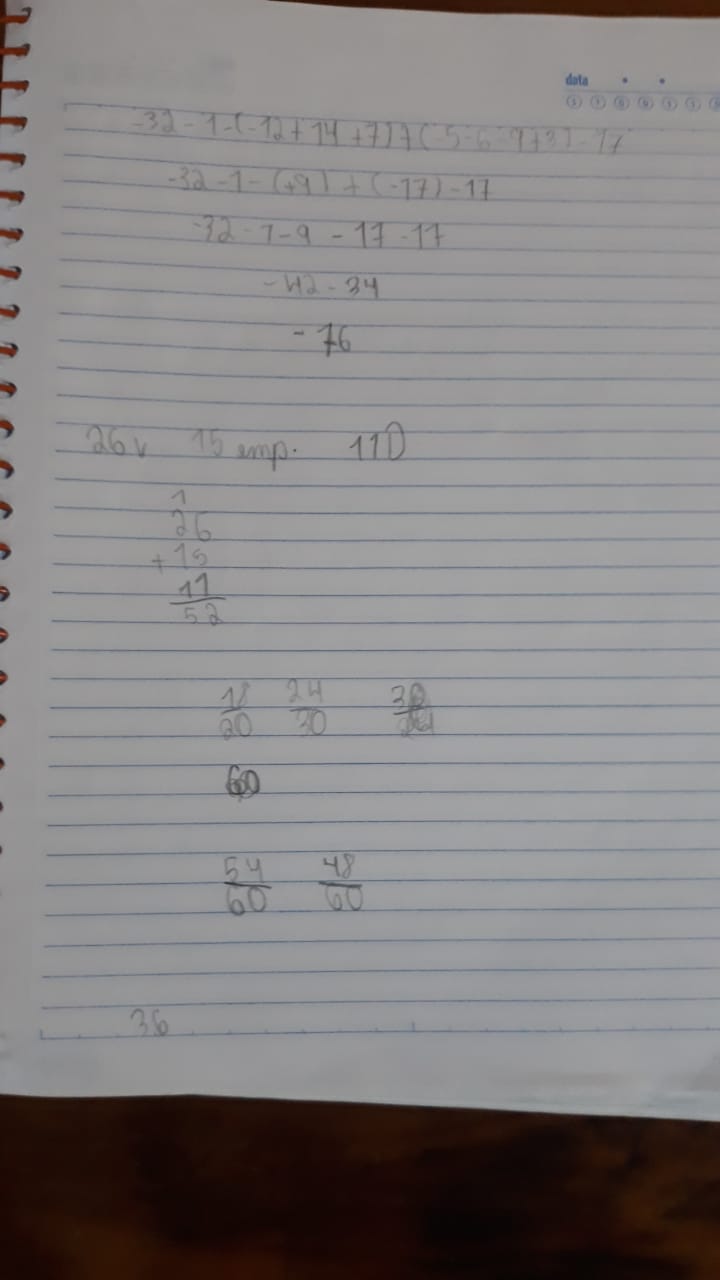 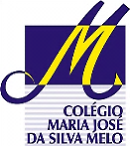 COLÉGIO MARIA JOSÉ DA SILVA MELOCOLÉGIO MARIA JOSÉ DA SILVA MELOCOLÉGIO MARIA JOSÉ DA SILVA MELOCOLÉGIO MARIA JOSÉ DA SILVA MELOQuantitativoSÉRIE: 7º AnoPROFESSOR: Wêglas LuanData: 20 / 03/2021Data: 20 / 03/2021QualitativoSÉRIE: 7º AnoPROFESSOR: Wêglas LuanData: 20 / 03/2021Data: 20 / 03/2021TrabalhosNome:NicolasNome:NicolasNome:NicolasNºTOTALVERIFICAÇÃO DA APRENDIZAGEM DE MATEMÁTICA A E BVERIFICAÇÃO DA APRENDIZAGEM DE MATEMÁTICA A E BVERIFICAÇÃO DA APRENDIZAGEM DE MATEMÁTICA A E BVERIFICAÇÃO DA APRENDIZAGEM DE MATEMÁTICA A E BVERIFICAÇÃO DA APRENDIZAGEM DE MATEMÁTICA A E BVERIFICAÇÃO DA APRENDIZAGEM DE MATEMÁTICA A E BVERIFICAÇÃO DA APRENDIZAGEM DE MATEMÁTICA A E B